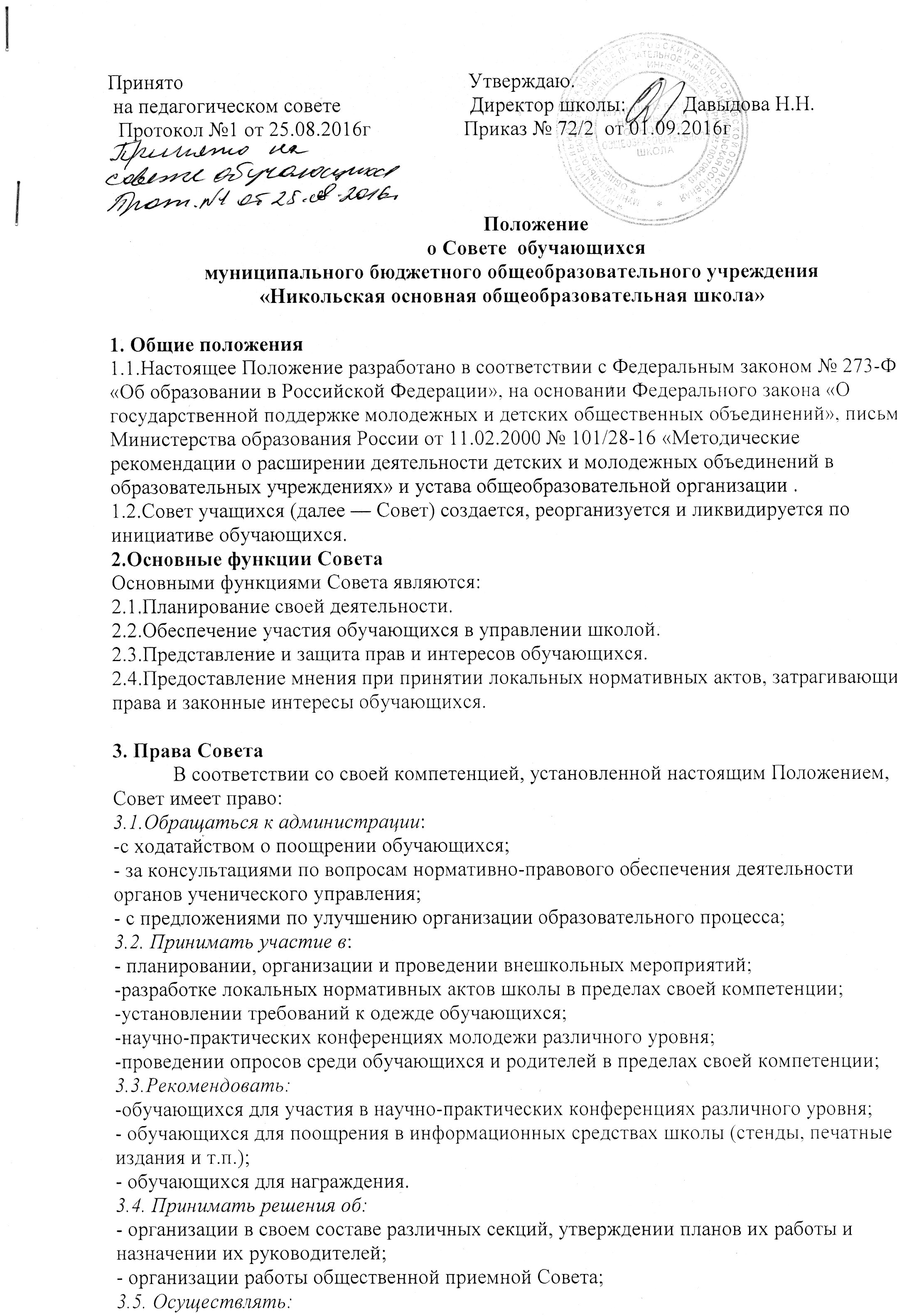 - предоставление мнения при принятии локальных нормативных актов, затрагивающих права и законные интересы обучающихся;- выборы из своего состава председателя и заместителя;- проведение опросов и референдумов среди обучающихся;- встречи с администрацией школы  по мере необходимости;- сбор предложений обучающихся к администрации школы и ее коллегиальным органам управления;- взаимодействие с молодежными и детскими организациями всех уровней;внесение изменений и дополнений в настоящее Положение;- представление интересов обучающихся в комиссии по урегулированию споров между участниками образовательных отношений;- иные полномочия в соответствии с действующим законодательством.4.Ответственность Совета4.1.Совет несет ответственность за выполнение:- плана своей работы;- принятых решений и рекомендаций;4.2.Формирование Совета и организацию его работы.5. Организация деятельности Совета 5.1.Совет является представительским органом ученического управления. 5.2. В состав Совета входят по 1  представителю от каждого класса  (с 5 класса).         5.3. Состав выбирается на  общем собрании в течение первой учебной недели нового учебного года.5.4. На  первом заседании вновь избранный состав Совета выбирает из своего состава председателя и его заместителя (из числа лиц, достигших 12-14-летнего возраста).5.5.Непосредственное руководство деятельностью Совета осуществляет его председатель, который:- организует ведение документации;- координирует деятельность членов Совета и привлекаемых к его работе лиц;- ведет заседания Совета;- предоставляет администрации школы  мнение Совета при принятии локальных нормативных актов, затрагивающих права и законные интересы обучающихся.5.6.В случае отсутствия председателя Совета его обязанности исполняет заместитель председателя Совета.5.7. Совет по согласованию с директором может привлекать для своей работы любых юридических и физических лиц.5.8. Совет работает по плану, согласованному с администрацией школы.5.9. Заседания Совета проводятся по мере необходимости, но не реже одного раза в четверть.5.10.Кворумом для принятия решений является присутствие на заседании Совета более половины его членов.5.11.Решения принимаются простым большинством голосов членов Совета, присутствующих на заседании. В случае равенства голосов решающим является голос его председателя. В случае несогласия председателя с принятым решением, он выносит вопрос на рассмотрение администрации школы.5.12. Решения Совета носят:- обязательный характер для всех обучающихся школы;- рекомендательный характер для всех остальных участников образовательных отношений.